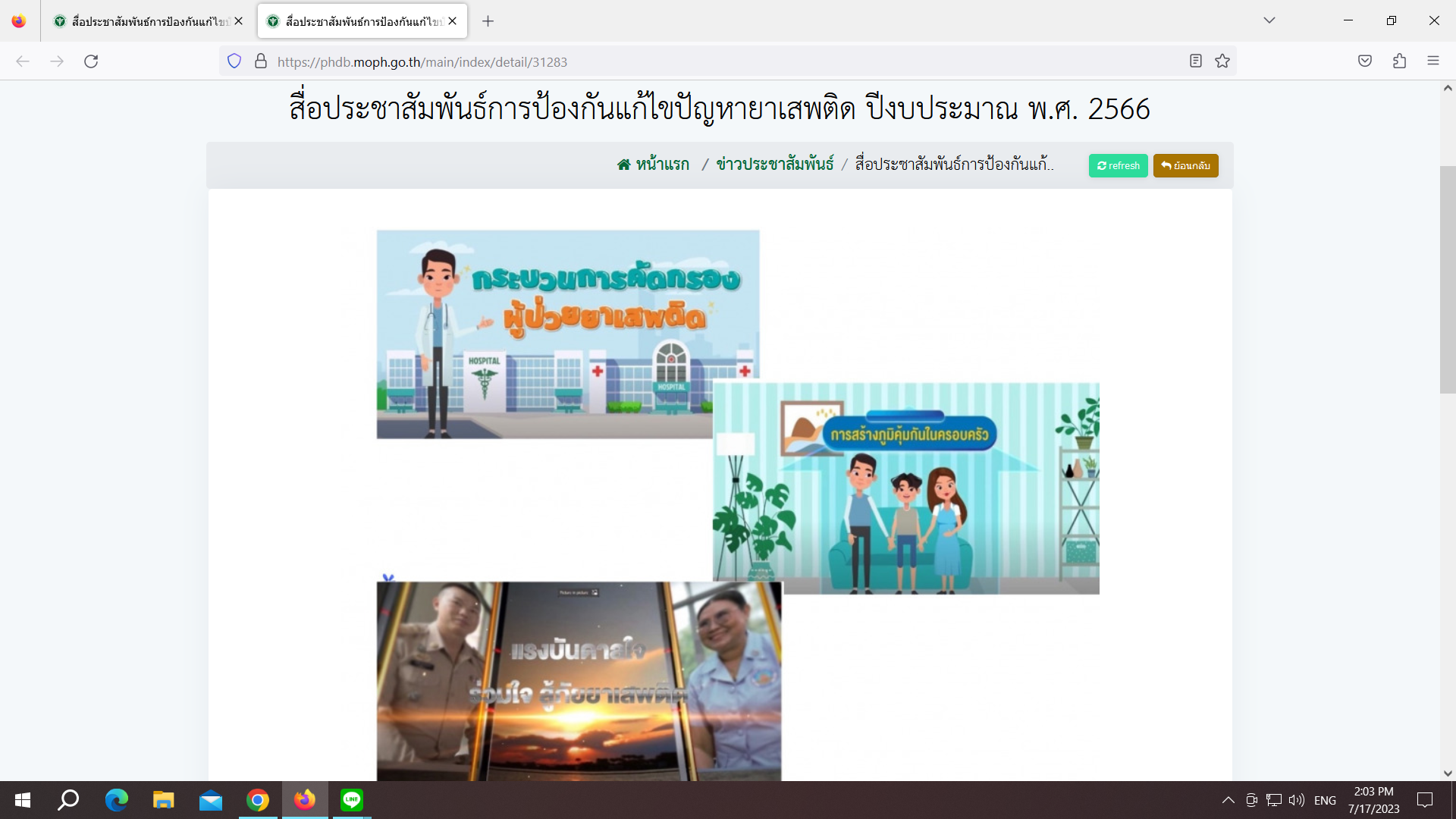 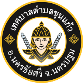 จำนวน 3 เรื่อง ดังนี้(1) กระบวนการคัดกรองhttps://youtu.be/9OOKsqbV2qg(2) การสร้างภูมิคุ้มกันในครอบครัวhttps://youtu.be/im2nAsjoXMk(3) แรงบันดาลใจในการเลิกยาเสพติดhttps://youtu.be/Uq_xXDKJUVYเพื่อเป็นสื่อให้แก่ผู้ป่วยยาเสพติด ประชาชนทั่วไป และผู้ปฏิบัติงานด้านยาเสพติดทุกภาคส่วน ได้เกิดความรู้ ความเข้าใจ รวมถึงสามารถนำไปใช้เป็นสื่อในการบำบัดรักษาขอความร่วมมือตอบแบบประเมินความพึงพอใจการใช้สื่อประชาสัมพันธ์ฯ ผ่าน google fromได้ที่ https://moph.cc/1IE5slSz8